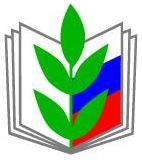 ПРОФСОЮЗ РАБОТНИКОВ НАРОДНОГО ОБРАЗОВАНИЯ И НАУКИ РОССИЙСКОЙ ФЕДЕРАЦИИ(ОБЩЕРОССИЙСКИЙ ПРОФСОЮЗ ОБРАЗОВАНИЯ)Белгородская городская организация ПрофсоюзаГод памяти и славы в Российской ФедерацииГод 30-летия Общероссийского Профсоюза образованияГод цифровизации в Общероссийском Профсоюзе образованияП Л А Нработы Белгородского городского комитета Профсоюза работников народного образования и науки Российской Федерации на 2020 годг. Белгород 2019 год Основные виды деятельности Белгородской городской организации Профсоюза работников народного образования и науки РФ:Организационно - уставная деятельность.1.1. Пленумы городского комитета Профсоюза1.1.1. Об итогах работы  городской организации профсоюза за 2019 год.               Срок: январьОтв.: Ломоносова О.И.1.1.2.  План работы  городской организации Профсоюза на 2020 год.Срок: январьОтв.: Филоненко И.В.1.1.3. О поощрении председателей первичных профсоюзных организаций и руководителей  образовательных организаций за высокое членство в профсоюзе. Срок: январь   Отв.: Ломоносова О.И.1.1.4. О совместной работе Белгородской городской организации Профсоюза, управления образования, администрации и первичных профсоюзных организаций образовательных учреждений по обеспечению безопасных и здоровых условий труда в рамках «Года памяти и славы в Российской Федерации», «Года 30-летия Общероссийского Профсоюза образования», «Года цифровизации в Общероссийском Профсоюзе образования».  Срок: сентябрь     Отв.: Ломоносова О.И.1.1.5. О результатах приемки образовательных учреждений к новому 2020-2012 учебному году.  Срок: сентябрь     Отв.: члены президиума2. Заседания президиума Белгородской городской организации ПрофсоюзаЯнварь1.2.1.- О сводном статистическом отчете (форма 5 СП) первичных профсоюзных организаций города Белгорода.	Отв.: Филоненко И.В.- О годовом финансовом отчете по использованию средств профсоюзного бюджета за 2019 год, основных показателей сметы доходов и расходов городского комитета Профсоюза на 2020 год, учетной политики на 2020 год.	Отв.: Дрей Р.И.- Информация о ходе заключения коллективных договоров, контроль за выполнением пунктов коллективных договоров в образовательных учреждениях города.Отв.: Ломоносова О.И., члены президиума- Об итогах реализации молодежной политики Белгородской городской организации Профсоюза в 2019 году.Отв.: Яковлева П.В.- Об итогах оздоровительной кампании в 2019 году.Отв.: Филоненко И.В.- О результатах ежегодного мониторинга развития информационных ресурсов и состояния информационного сопровождения деятельности Белгородской городской организации Профсоюза за 2019 год.Отв.: Филоненко И.В- Об утверждении Открытого отчета Белгородской городской организации Профсоюза работников народного образования и науки РФ.Отв.: Ломоносова О.И.Апрель1.2.2.- О проведении городской профсоюзной тематической проверки по вопросу «Соблюдение трудового законодательства при проведении сокращения численности или штата работников образовательной организации».Отв.: Ломоносова О.И., Филоненко И.В.	- Об итогах мониторинга по работе комиссии по трудовым спорам в первичных профсоюзных организациях.      Отв.: Ломоносова О.И., Филоненко И.В.- О создании первичных профсоюзных организаций в новостройках образовательных организаций города Белгорода. Отв.: Ломоносова О.И., члены президиума- Об участии Белгородской городской организации Профсоюза в мероприятиях, посвященных «Году памяти и славы в Российской Федерации».       Отв.: Ломоносова О.И., Филоненко И.В.- О работе по формированию кадрового резерва на должности председателей и заместителя председателей первичных профсоюзных организаций и городской организации Профсоюза.	Отв.: Филоненко И.В.- О критических замечаниях и предложениях, высказанных председателями первичных профсоюзных организаций во время проведения отчётов и выборов в 2019 году.Сентябрь1.2.3.- О работе Школы профсоюзного актива городской организации Профсоюза.Отв.: Филоненко И.В.- Об итогах проведения областной профсоюзной тематической поверки по вопросу «Соблюдение трудового законодательства при проведении сокращения численности или штата работников образовательной организации».Отв.: Ломоносова О.И., Филоненко И.В.- Об участии Белгородской городской организации Профсоюза в реализации проекта «Цифровизация Профсоюза» на 2020 – 2024 годы.Отв.: Филоненко И.В.- Об участии Белгородской городской и первичных организаций Профсоюза в проектной деятельности. Отв.: Филоненко И.В.- О награждении профсоюзного актива.	Отв.: Филоненко И.В.Декабрь1.2.4.- Об утверждении годового плана работы Белгородской городской организации Профсоюза работников народного образования и науки РФ   на 2021 год.Отв.: Ломоносова О.И., члены президиума.- О профсоюзном членстве в первичных профорганизациях, мерах по повышению профсоюзного членства. Предварительный анализ членства в профсоюзе.Отв.: Филоненко И.В., члены президиума- Об утверждении номенклатуры дел Белгородской городской организации Профсоюза работников народного образования и науки РФ на 2021 год.	Отв.: Ломоносова О.И.- Об утверждении Программы информационного сопровождения деятельности Белгородской городской организации Профсоюза работников народного образования и науки РФ.Отв.: Филоненко И.В. Работа с первичными организациями Профсоюза1.3.1. Оказание консультативно-методической помощи председателям  первичных организаций Профсоюза  по вопросам участия в реализации проекта «Цифровизация Профсоюза».        Срок: сентябрь - декабрь   Отв.: Ломоносова О.И., Филоненко И.В.1.3.2. Оказание консультативно-методической помощи председателям первичных организаций Профсоюза по вопросам участия в реализации мероприятий, посвящённых 30-летию Общероссийского Профсоюза образования. Срок: весь периодОтв.: Ломоносова О.И., Филоненко И.В.1.3.3. Мониторинг по работе комиссии по трудовым спорам в первичных профсоюзных организациях.Срок: февраль   Отв.: Ломоносова О.И., Филоненко И.В.1.3.4. Изучение работы председателей ППО по мотивации профсоюзного членства в организациях с низким охватом профсоюзного членства (по итогам 2019 года).Срок: постоянноОтв.: Ломоносова О.И., Филоненко И.В.1.3.5. Изучение работы деятельности профсоюзных комитетов первичных профсоюзных организаций по вопросу «Соблюдение трудового законодательства при проведении сокращения численности или штата работников образовательной организации». Срок выполнения: март - апрельОтв.: Ломоносова О.И., Филоненко И.В.1.3.6. Изучение практики участия первичных организаций Профсоюза в проектной деятельности.   Срок: февраль – август Отв.: Филоненко И.В.1.3.7. Проведение мониторинга развития информационных ресурсов и состояния информационного сопровождения деятельности Белгородской городской организации Профсоюза в 2019 году.        Срок: февраль – апрель       Отв.: Филоненко И.В.1.3.8. Проведение мониторинга о предоставлении мер социальной поддержки работникам образования на муниципальном уровне в 2020 году.       Срок: январь – февраль Отв.: Ломоносова О.И.1.3.9. Изучение совместной работы местных организаций Профсоюза, управлений образования, администраций и первичных профсоюзных организаций образовательных учреждений по внедрению системы управления охраной труда в образовательных организациях Белгородскойобласти.      Срок: июнь – ноябрь.Отв.: Ломоносова О.И.1.3.10. Проведение мониторинга задолженности по выплате заработной платы работникам образовательных организаций по образовательным учреждениям города Белгорода, сохранению социальных гарантий для работников образования.  Срок: весь периодОтв.: Ломоносова О.И., Филоненко И.В.1.3.11. Проведение мониторинга кадрового состава образовательных организаций, потребностей в педагогических кадрах в сфере общего образования, подготовки педагогических кадров в условиях реализации федерального проекта «Учитель будущего» Национального проекта «Образование» и формирования национальной системы профессионального роста педагогических работников в соответствии с Указом Президента Российской Федерации № 204 от 7 мая 2018 г. «О национальных целях и стратегических задачах развития Российской Федерации на период до 2024года» (по методике Центрального Совета Профсоюза, совместно с департаментом образования Белгородской области).      Срок: весь период.Отв.: Ломоносова О.И., Филоненко И.В.1.3.12. Оказание практической помощи по вопросам финансовой деятельности председателям первичных профсоюзных организаций.Срок выполнения: весь периодОтв.: Дрей Р.И.1.3.13.  Работа по организации оздоровления и отдыха членов Профсоюза.Срок: весь период.Отв.: Филоненко И.В.1.3.14. Оказание практической помощи по различным направлениям профсоюзной деятельности председателям первичных профсоюзных организаций, созданных в 2020 году, а также вновь избранным ППО.Срок выполнения: в течение года.Отв.: Ломоносова О.И., Филоненко И.В.1.3.15. Участие в реализации:Государственной программы «Развитие образования» на период до 2025 года, в том числе по направлениям (подпрограммам): «Содействие развитию дошкольного и общего образования», «Развитие дополнительного образования детей и реализация мероприятий молодёжной политики», «Совершенствование управления системой образования».Стратегии развития воспитания в Российской Федерации на период до 2025 года.Концепции дополнительного образования детей в субъектах РФ на период до 2020 года.Государственной программы Белгородской области «Развитие образования Белгородской области на 2014 – 2020 годы».Стратегии развития дошкольного, общего и дополнительного образования Белгородской области на 2013 – 2020 годы.Региональной Стратегии «Доброжелательная школа» на 2019 – 2021 годы.Комплекса мер по реализации Концепции дополнительного образования детей.Федерального государственного образовательного стандарта дошкольного образования.Федерального государственного образовательного стандарта общего образования.Приоритетного проекта «Доступное дополнительное образование для детей» на период до 2025 года.Концепции развития психологической службы в системе образования в Российской Федерации на период до 2025 года.Национального проекта «Образование», в том числе в части реализации федеральных проектов «Учитель будущего», «Успех каждого ребенка», «Билет в будущее», «Современные родители».Формируемого Плана мероприятий («дорожной карты») Минпросвещения России по введению Национальной системы профессионального роста педагогических работников (НСПРПР),в том числе по проблемам:- повышения квалификации, подготовки и переподготовки педагогических иуправленческих кадров, в том числе связанного с реализацией ФГОС общегои дошкольного образования, подготовкой к применению профессиональныхстандартов, формированием и внедрением Национальной системы учительского роста (НСУР) и Национальной системы профессиональногороста педагогических работников (НСПРПР);- связанным с сокращением и устранением избыточной отчётности педагогических работников, совершенствованием структуры рабочего времени, условий труда и отдыха педагогических работников, оптимизацииразличных видов их организационно-педагогической деятельности;- создания специальных условий труда для педагогических работников, осуществляющих обучение и воспитание детей с ОВЗ и детей-инвалидов всистеме общего образования.      Срок: весь период. Отв.: Ломоносова О.И., Филоненко И.В.Общие организационные мероприятия, обучение профсоюзных кадров и актива, информационная работа.Общие организационные мероприятия2.1.1. Организация мероприятий Белгородской городской организации Профсоюза по проведению в 2020 году Года цифровизации в Общероссийском Профсоюзе образования (по отдельному плану).       Срок: весь период.      Отв.: Филоненко И.В.2.1.2. Организация мероприятий Белгородской городской организации Профсоюза по подготовке и проведению 30-летия Общероссийского Профсоюза образования (по отдельному плану).        Срок: весь период.  Отв.: Ломоносова О.И., Филоненко И.В.2.1.3. Организация мероприятий Белгородской городской организации Профсоюза в рамках Года памяти и славы в Российской Федерации (по отдельному плану).     Срок: весь период.  Отв.: Ломоносова О.И., Филоненко И.В.2.1.4.  Проведение городской профсоюзной тематической поверки по вопросу «Соблюдение трудового законодательства при проведении сокращения численности или штата работников образовательной организации».      Срок: март - апрель     Отв.: Ломоносова О.И., Филоненко И.В.2.1.5. Участие в проведении Всемирного Дня охраны труда в образовательных организациях системы Министерства просвещения Российской Федерации и Министерства науки и высшего образования Российской Федерации.       Срок: апрель      Отв.: Ломоносова О.И., Филоненко И.В.2.1.6. Подготовка и размещение материалов, посвящённых Году цифровизации в Профсоюзе, Году памяти и славы в Российской Федерации, Году 30-летия Общероссийского Профсоюза образования на сайт Белгородской городской организации Профсоюза, в группы «Профсоюз образования Белгородской области» в социальных сетях: «ВКонтакте», «Facebook», «Одноклассники.ru», «Мой мир» и другие группы, в газету белгородских профсоюзов «Единство».        Срок: весь период        Отв.: Филоненко И.В.2.1.7.  Подготовка и размещение материалов в рубрике «Доброжелательная школа и профсоюз»: на сайте Белгородской городской организации Профсоюза, в группах «Профсоюз образования Белгородской области» в социальных сетях «ВКонтакте», Facebook», «Одноклассники.ru», «Мой мир» и других группах, в газете белгородских профсоюзов «Единство», в газете Общероссийского Профсоюза образования «Мой Профсоюз».         Срок: весь период        Отв.: Филоненко И.В.2.1.8.  Оформление наградных документов.         Срок: февраль, сентябрь        Отв.: Филоненко И.В.2.1.9.  Участие в приёмке образовательных учреждений к новому 2020 – 2021 учебному году.         Срок: август       Отв.: Ломоносова О.И., Филоненко И.В.2.1.10.  Участие в коллективных действиях профсоюзов, акциях, митингах, демонстрациях, проводимых Федерацией независимых профсоюзов России, Общероссийским Профсоюзом образования, Белгородским областным объединением организаций профсоюзов, Белгородской региональной организацией Профсоюза:В первомайских мероприятиях, праздниках Труда, открытии областнойАллеи Трудовой Славы и городской Доски Почёта.        Срок: конец апреля, 1 мая.В мероприятиях в рамках Года памяти и славы в Российской Федерации, посвящённых 75-летию Победы в Великой Отечественной войне.      Срок: апрель – май, весь период.Во Всероссийской патриотической акции «Бессмертный полк».     Срок: 9 мая.В акции «Волна памяти» (возложение цветов и венков к Вечному огню,памятникам и обелискам).     Срок: 9 мая, 5 августа.В коллективных действиях в рамках Всемирного дня действий «За достойный труд!»     Срок: 1 – 7 октября.В иных мероприятиях (по мере необходимости).       Отв.: Ломоносова О.И., Филоненко И.В.2.1.11.  Организация работы, направленной на защиту прав работников предпенсионного возраста, реализацию соглашения с ПФР по информированию о пенсионной реформе.      Срок: весь период      Отв.: Ломоносова О.И., Филоненко И.В.2.1.12. Организация работы постоянных комиссий городского комитета Профсоюза: по внутрисоюзной работе, по правовой и социальной защите, по вопросам охраны труда и здоровья, по культурно-массовой и спортивной работе, по работе с молодёжью, по финансовой работе.       Срок: весь период (по отдельным планам).      Отв.: Ломоносова О.И., Филоненко И.В., члены президиума.2.1.13.  Организация работы Молодёжного комитета  Белгородской городской организации Профсоюза.        Срок: весь период (по отдельному плану)       Отв.: Филоненко И.В., члены Молодежного комитета2.1.14. Участие в мероприятиях, посвящённых Дню профсоюзного работника Белгородской области.          Срок: апрель         Отв.: Филоненко И.В.2.1.15. Проведение профсоюзных уроков и профсоюзных занятий в общеобразовательных организациях города Белгорода, посвящённых Дню знаний (по результатам регионального конкурса методических разработок профсоюзных уроков и занятий «Доброжелательная школа и профсоюз»).       Срок: сентябрь      Отв.: Филоненко И.В., председатели ППО2.1.16. Анализ колдоговорной компании, экспертиза и регистрация коллективных договоров.	Срок: весь период	Отв. Ломоносова О.И.2.1.17. Сбор, анализ, обобщение отчетов первичных профсоюзных организаций, входящих в состав городской профсоюзной организации: 5-СП, социальный портрет.Срок: декабрьОтв. Ломоносова О.И., Филоненко И.В.2.1.18. Подготовка и размещение ежегодного Открытого отчета Белгородской городской организации Профсоюза работников народного образования и науки РФ и первичных профсоюзных организаций образовательных учреждений.	Срок: декабрь	Отв.: Ломоносова О.И., председатели ПК2.1.19. Участие в мероприятиях Белгородского областного объединения организаций профсоюзов в рамках выполнения мероприятий Стратегии «Формирование регионального солидарного общества» на 2011 – 2025 г.г.      Срок: весь период      Отв.: Ломоносова О.И., Филоненко И.В., председатели ППО2.1.20.  Реализация плана мероприятий («дорожной карты») по взаимодействию Белгородской городской организации Профсоюза работников народного образования и науки Российской Федерации и управления образования города Белгорода в рамках реализации региональной Стратегии «Доброжелательная школа» на 2019 – 2021 годы.      Срок: весь период Отв.: Ломоносова О.И., Филоненко И.В.Обучение профсоюзных кадров и актива2.2.1. Организация профсоюзного обучения в Центре дистанционного (заочного) обучения профсоюзных кадров и актива Белгородской региональной организации Профсоюза по учебному плану образовательнойпрограммы повышения квалификации профсоюзных кадров и актива «Совершенствование работы профсоюзных организаций» на 2019 – 2020 и2020 – 2021 учебные годы.Срок: весь периодОтв.: Филоненко И.В.2.2.2.Проведение Школы для молодых председателей первичных профорганизаций.Срок: октябрьОтв.: Филоненко И.В., Яковлева П.В., члены Молодежного комитета2.2.3. Участие в мероприятиях по обучению профактива и профсоюзных кадров по плану Белгородского областного объединения организаций профсоюзов.	 Срок: по плану БОООП	Отв.: Ломоносова О.И.2.2.4. Проведение  обучающего семинара для председателей первичных профсоюзных  организаций  по теме: «Реализация проекта «Цифровизация Профсоюза».         Срок: октябрь   Отв.: Ломоносова О.И., Филоненко И.В.2.3. Информационно-аналитическая работа, реализация Программы информационного сопровождения деятельности Белгородской городской организации Профсоюза работников народного образования и науки РФ на 2019 – 2021 г.г.2.3.1. Проведение ежегодного мониторинга развития информационных ресурсов и состояния информационного сопровождения деятельности Белгородской городской организации Профсоюза.Срок выполнения: декабрьОтв.: Ломоносова О.И., Филоненко И.В.2.3.2. Актуализация на основе данных мониторинга базы информационных ресурсов Белгородской городской организации Профсоюза. Срок выполнения: февраль - апрельОтв.: Филоненко И.В.2.3.3. Организация подписки на профсоюзные издания «Единство», «Мой Профсоюз», «Солидарность».	Срок: июнь, декабрь	Отв.: Дрей Р.И.2.3.4. Освещение в местных СМИ работы первичных профсоюзных организаций.	Срок: весь период	Отв.: Филоненко И.В.2.3.5. Усиление информационной работы в сети Интернета по продвижению профсоюзных организаций в социальных сетях. Создание закладок первичных профсоюзных организаций на сайтах образовательных учреждений.	Срок: весь период	Отв.: Филоненко И.В.2.3.6. Развитие сайта Белгородской городской организации Профсоюза http://profcom.beluo31.ru/ .Срок выполнения: весь период.Отв.: Филоненко И.В.2.3.7. Создание новых групп первичных организаций Профсоюза в социальных сетях.Срок выполнения: весь период.Отв.: Ломоносова О.И., Филоненко И.В.2.3.8.Подготовка и размещение ежегодного Открытого отчета выборного органа организации Профсоюза за 2020 год.Срок выполнения: декабрь.Отв.: Ломоносова О.И. 2.3.9. Оказание информационной помощи председателям первичных профсоюзных организаций.Срок: весь период	Отв.: Ломоносова О.И., Филоненко И.В.2.3.10. Участие в  фотоконкурсе Белгородской региональной организации Профсоюза «Профсоюзный фотофакт» (в рамках Медиа-конкурса ФНПР имени радиожурналиста  Я.С. Смирнова).         Срок: июнь – ноябрь.     Отв.: Филоненко И.В.2.3.11. Размещение на сайте и распространение в первичных организациях Профсоюза информационно-методических материалов по основным направлениям PR-деятельности Центрального Совета Профсоюза. Срок: весь периодОтв.: Филоненко И.В.2.3.12. Подготовка и размещение материалов, посвящённых мероприятиям Белгородской городской организации Профсоюза в рамках Года памяти и славы в Российской Федерации, Году цифровизации в Профсоюзе, 30-летию Общероссийского профсоюза образования, на сайт Белгородской городской  организации Профсоюза, в группы «Профсоюз образования Белгородской области» в социальных сетях: «ВКонтакте», «Facebook», «Одноклассники.ru», «Мой мир» и другие группы, в газету белгородскихпрофсоюзов «Единство», в газету «Общероссийского Профсоюза образования «Мой Профсоюз».         Срок: весь период         Отв.: Филоненко И.В.2.3.13. Подготовка и размещение материалов в рубрике «Доброжелательная школа и профсоюз»: на сайте Белгородской городской организации Профсоюза, в группах «Профсоюз образования Белгородской области» в социальных сетях «ВКонтакте», Facebook», «Одноклассники.ru», «Мой мир» и других группах, в газете белгородских профсоюзов «Единство», в газете Общероссийского Профсоюза образования «Мой Профсоюз».       Срок: весь период      Отв.: Филоненко И.В.2.3.14. Создание страницы Белгородской городской организации Профсоюза работников народного образования и науки Российской Федерации «Профсоюз образования города Белгорода» в социальной сети «Instagram».        Срок: февраль        Отв.: Филоненко И.В.2.3.15. Участие во Всероссийском конкурсе «Профсоюзный репортёр».       Срок: по плану работы Центрального Совета Профсоюза       Отв.: Филоненко И.В.2.3.16. Создание на сайте Белгородской городской организации Профсоюза раздела «Цифровой Профсоюз».          Срок: февраль         Отв.: Филоненко И.В.2.4. Организация работы с молодёжью.2.4.1. Проведение заседаний Молодежного комитета Белгородской городской организации Профсоюза. Срок: по плану работы Молодежного комитетаОтв.: Яковлева П.В.2.4.2. Организация и участие в реализации мероприятий Белгородской городской  организации Профсоюза по проведению в 2020 году Года цифровизации в Общероссийском Профсоюзе образования, 30-летия Общероссийского Профсоюза образования, Года памяти и славы в Российской Федерации.       Срок: весь период  Отв.: Ломоносова О.И., Филоненко И.В., председатели ППО, члены молодежных комиссий.2.4.3. Участие в региональном конкурсе методических разработок профсоюзных уроков и занятий «Доброжелательная школа и профсоюз». Срок: февраль – июнь Отв.: Филоненко И.В.2.4.4. Участие в областном конкурсе «Молодой профсоюзный лидер Образования – 2020».         Срок: март        Отв.: Ломоносова О.И., Филоненко И.В.2.4.5. Участие в работе IX сессии Всероссийской педагогической школы Профсоюза (ВПШ Профсоюза).         Срок: апрель (Московская область)        Отв.: Ломоносова О.И., Филоненко И.В.2.4.6. Участие в VI областном Форуме работающей молодёжи «ПРОФСКИЛЛ».          Срок: сентябрь          Отв.: Ломоносова О.И., Филоненко И.В.2.4.7. Проведение профсоюзных уроков и профсоюзных занятий в общеобразовательных организациях, посвященных Дню знаний.Срок выполнения: 1 декада сентябряОтв.: Ломоносова О.И., Филоненко И.В., председатели ППО, члены молодежных комиссий.2.4.8. Проведение акции «Открытка лучшему воспитателю».Срок выполнения: сентябрьОтв.: Ломоносова О.И., Филоненко И.В., Яковлева П.В., члены молодежного комитета.2.4.9. Проведение акции «Телеграмма любимому учителю».Срок выполнения: октябрьОтв.: Ломоносова О.И., Филоненко И.В., Яковлева П.В., члены молодежного комитета.2.4.10.Участие в автопробеге молодых педагогов, посвященных Дню Учителя.Срок выполнения: октябрьОтв.: Яковлева П.В.2.4.11. Участие в работе  выездной сессии областной Школы молодёжного профсоюзного актива «Спектр».   Срок выполнения: октябрь   Отв.: Ломоносова О.И., Яковлева П.В., члены молодежного комитета2.4.12. Участие в работе VIII Школы молодого профсоюзного лидера Белгородского областного объединения организаций профсоюзов.         Срок: по отдельному графику         Отв.: Яковлева П.В., члены молодежного комитета.2.4.13. Участие в заседаниях, мероприятиях и конкурсах Молодёжного Совета Белгородского областного объединения организаций профсоюзов.           Срок: весь период (по плану работы Белгородского областного объединения организаций профсоюзов)          Отв.: Яковлева П.В., члены молодежного комитета.2.4.14. Организация благотворительной акции «Новый год в каждый дом» (поздравление с Новым годом детей с ОВЗ).Срок выполнения: декабрьОтв.: Яковлева П.В.2.4.15. Организация профсоюзной ёлки для детей членов первичных профсоюзных организаций.Срок выполнения: декабрьОтв.: Яковлева П.В.Конкурсы, смотры, спортивно-массовые мероприятия.Конкурсы профессионального мастерства.3.1.1. Участие в мероприятиях по подготовке и проведению муниципального этапа всероссийских конкурсов: «Учитель года», «Воспитатель года», «Сердце отдаю детям», «Педагогический дебют», «Школа года», «Детский сад года» в 2020 году.        Срок: по плану работы управления образования города Белгорода       Отв.: Ломоносова О.И., Филоненко И.В.Конкурсы и форумы, организуемые Центральным СоветомПрофсоюза.3.2.1. Участие в заочном этапе V Всероссийского конкурса программ развития организаций дополнительного образования детей «Арктур – 2020».Срок: по плану работы Центрального Совета ПрофсоюзаОтв.: Филоненко И.В.Конкурсы, организуемые Белгородской региональнойорганизацией Профсоюза.3.3.1. Участие в VII областной Спартакиаде трудовых коллективов Белгородской области.Срок: сентябрьОтв.: Ломоносова О.И., Филоненко И.В.3.3.2. Участие в региональном этапе Всероссийского конкурса «Российская организация высокой социальной эффективности».Срок: июнь – октябрь Отв.: Ломоносова О.И., Филоненко И.В.3.3.3. Участие в областном этапе конкурса  детских рисунков «Охрана труда – глазами детей!»         Срок: февраль – апрель        Отв.:  Филоненко И.В.3.3.4. Участие в III областном конкурсе художественного творчества педагогов «Поклонимся великим тем годам!», посвящённого 75-летию Победы в Великой Отечественной войне (совместно с департаментом образования Белгородской области).           Срок: март – апрель Отв.: Ломоносова О.И., Филоненко И.В.Конкурсы и форумы, организуемые Белгородским областным объединением организаций профсоюзов.3.4.1. Участие в конкурсе Белгородского областного объединения организаций профсоюзов «Лучшая первичная профсоюзная организация годаи её лидер» за 2019 год.Срок: январь – февральОтв.: Ломоносова О.И., Филоненко И.В.3.4.2. Участие в конкурсе Белгородского областного объединения организаций профсоюзов на лучший тематический постер-плакат по теме «Охрана труда – забота моя», с обязательным размещением логотипа, посвящённого 30-летию Общероссийского Профсоюза образования.Срок: январь – апрель              Отв.:  Филоненко И.В.Спортивно-массовые мероприятия.3.5.1. Участие в XXXVIII открытой Всероссийской массовой лыжной гонке «Лыжня России – 2020».            Срок: февраль           Отв.:  Филоненко И.В.3.5.2. Участие в областных соревнований «Профсоюзных боулинг».          Срок: декабрь.         Отв.: Ломоносова О.И., Филоненко И.В.3.6. Конкурсы и форумы, организуемые Белгородской городской организацией Профсоюза работников народного образования и науки РФ3.6.1. Проведение смотра-конкурса художественной самодеятельности коллективов образовательных учреждений города Белгорода «75-летию Великой Победы посвящается!»Срок: март Отв.: Ломоносова О.И., Филоненко И.В.3.6.2. Проведение XIX Спартакиады педагогических работников общеобразовательных учреждений города Белгорода.Срок: по плану управления образованияОтв.: председатели ПК3.6.3. Проведение городского туристического слета работников образования.Срок: майОтв.: Ивукина И.В., Ломоносова О.И., Филоненко И.В.3.6.4. Проведение конкурса художественной самодеятельности среди работников дошкольных образовательных учреждений города Белгорода «Творческий дебют».Срок: февральОтв.: Ломоносова О.И., Филоненко И.В.3.6.5. Проведение городского конкурса детских рисунков «Охрана труда – глазами детей!»         Срок: февраль – апрель        Отв.:  Филоненко И.В.3.6.6. Проведение городского конкурса на лучшую эмблему (логотип) Белгородской городской организации Профсоюза работников народного образования и науки РФ (в рамках «Года 30-летия Общероссийского Профсоюза образования»).Срок: май - августОтв.: Ломоносова О.И., Филоненко И.В., члены Молодежного комитета.3.6.7. Проведение городского конкурса образовательных организаций «Наша история в лицах» (в рамках «Года 30-летия Общероссийского Профсоюза образования»).Срок: сентябрь - октябрьОтв.: Ломоносова О.И., Филоненко И.В.Взаимодействие с  городскими органами власти, управлением образования4.1. Участие в депутатских слушаниях, заседаниях городского Совета депутатов по проблемам образования, защиты социально - трудовых прав и профессиональных интересов работников отрасли.Срок: весь периодОтв. Ломоносова О.И.4.2. Подготовка материалов по фактам нарушения трудовых прав и социально- экономических интересов работников образования, требующим оперативного решения, выступлений, анализа проектов законов, приказов управления образования.Срок: весь периодОтв. Ломоносова О.И., Филоненко И.В.4.3.Участие в работе координационного Совета профсоюзов предприятий и непроизводственной сферы города.Срок:  по плану работы СоветаОтв.  Ломоносова О.И.4.4.Взаимодействие с управлением образования, департаментом образования культуры, спорта и молодежной политики по вопросам защиты социально-экономических и трудовых прав и интересов работников отрасли.- Участие в работе коллегий, совещаний, семинаров.- Участие в работе комиссии по распределению стимулирующего фонда заработной платы руководителей образовательных учреждений.- Участие в работе августовских совещаний работников организаций образованияСрок: по плану работы управления образования4.5. Участие в организации, проведении и награждении победителей  городских профессиональных конкурсов «Учитель года», «Воспитатель года», «Сердце отдаю детям», «Школа года», «Детский сад года».Срок:  январь, февраль,Отв. Ломоносова О.И.4.6. Совместно с управлением образования проведение и финансирование  Учительской спартакиады по 5 видам спорта.Срок: в течение годаОтв. Ломоносова О.И.* Примечание.	В плане возможны изменения и дополнения. Утверждённа заседании президиума Белгородской городской организации Профсоюза работников народного образования и науки РФ                                                                                26 декабря 2019 года,протокол № 4ПредседательБелгородской городской организации Профсоюза работников народного образования и науки РФО.И. Ломоносова